УТВЕРЖДЕНОДиректораГУ санаторий «Белая Русь»___________А.А.Шапетько« 22 » апреля 2024 г.ТЕХНИЧЕСКОЕ ЗАДАНИЕ                          Поставка, сборка, установка гостиничной мебели в номера 400,401,404                                                               ГУ санаторий «Белая Русь»1.  Предмет закупки: Поставка, сборка, установка гостиничной мебели в номера 400,401,404) ГУ санаторий «Белая Русь» (далее – Товар).2.  Наименование товара: согласно Спецификации (Приложение №1).3.  Место поставки: Краснодарский край, Туапсинский район, п. Майский, ГУ санаторий «Белая Русь»4.  Срок поставки, сборка, установка: до 15 мая 2024 года, по предварительному согласованию с Заказчиком5. Общие технические требования к товару.5.1. Образцы материалов должны быть согласованы с Заказчиком. Предоставление образцов материалов, а также их цветовое решение через электронные носители не допускается, во избежание несоответствия между реальным видением и компьютерным изображением. Текстура и цвета мебели, а также дизайн мебели должны быть согласованы с Заказчиком с учетом всех цветовых решений5.2. У метало- каркасных конструкций сварные швы должны быть ровными, плотными и зачищены от шлака и брызг. Прожоги, трещины, наплывы, не проваренные места и шлаковые включения не допускаются.5.3. Все швы и отсрочки на изделии должны быть ровные. На лицевых поверхностях мягких элементов швы, борта и канты не должны иметь неровностей, перекосов и кривых строчек. Не допускаются швы на лицевой поверхности мягких элементов, кроме случаев, предусмотренных документацией на изделие.5.4. Технические и качественные характеристики товара указаны в Спецификации к Техническому заданию.5.5. Товар должен быть новым (ранее не находившимся в использовании у поставщика или у третьих лиц), не должен находиться в залоге, под арестом или под иным обременением. Все руководства пользователя должны быть на русском языке. Инструкция по применению должна быть на русском языке.5.6. Требования к стандартам на товар.Поставляемый Товар должен соответствовать ГОСТам, стандартам, требованиям и сертификатам, действующим в отношении данного вида Товара, а также иным обязательным требованиям на данный вид товара, установленным в Российской Федерации.5.7. Требования к сертификации товара.Товар должен быть сертифицирован (декларирован) в соответствии с постановлением Правительства РФ от 01.12.2009 г. № 982 «Об утверждении единого перечня продукции, подлежащей обязательной сертификации, и единого перечня продукции, подтверждение соответствия которой осуществляется в форме принятия декларации о соответствии». Указанные документы предоставляются в комплекте документации, а также вместе с Товаром.5.8. Требования к контролю качества и приемке Товара.Поставщик обязан предоставить одновременно с продукцией технические паспорта и сертификаты на продукцию. Продукция должна быть новой и ранее неиспользованной, изготовлена в соответствии с Техническим Регламентом Таможенного Союза. Маркировка упаковки, должна быть осуществлена в соответствии с техническим регламентом Таможенного союза «О безопасности упаковки» (ТР ТС 005/2011).6. Общие требования к документации.Одновременно с передачей Товара Поставщик обязан вместе с товарной накладной и счет-фактурой/ счетом передать все относящиеся к Товару документы, предусмотренные действующим законодательством для товара данного вида (сертификат соответствия, свидетельство о декларировании).7. Общие требования к условиям поставки товара.7.1. Требования к упаковке:Поставщик должен отгрузить Товар в упаковке, соответствующей требованиям:- ТР ТС 005/2011 "О безопасности упаковки".Товар должен быть упакован Поставщиком таким образом, чтобы исключить его порчу, повреждение и (или) уничтожение.  Стоимость тары и упаковки входит в стоимость Товара. В каждое транспортное место должны быть вложены документы (накладные, упаковочные листы и т.п.), содержащие полную информацию о номенклатуре и количестве товара, а также полный пакет технической документации. 7.2. Требования к транспортировке и хранению.Товар доставляется автомобильным транспортом на склад Покупателя.Товар должен быть размещен таким образом, чтобы габариты и масса одного грузового места соответствовали правилам и нормативной документации по перевозке грузов, принятым на соответствующем транспорте доставки Товара.7.3. Условия поставки и доставки товара. 7.3.1. Организация транспортировки от склада Поставщика до пункта назначения осуществляется силами Поставщика за счет Поставщика. При транспортировке Товара силами Поставщика, Поставщик обязан за свой счёт застраховать Товар на время его перевозки от рисков утраты, гибели или повреждения.7.3.2. Поставщик выполняет работы по сборке и установке товара в срок, указанный в документации7.3.3. Работы по сборке и установке выполняются в соответствии с соответствующими стандартами, нормами и правилами выполнения таких работ.7.3.4. Поставщик осуществляет сборку и установку собственными силами и средствами с привлечением специалистов, имеющих соответствующую квалификацию. Поставщик обеспечивает соблюдение норм техники безопасности, пожарной безопасности при выполнении работ.7.3.5. После выполнения работ по сборке и установке Поставщик обязуется освободить помещение и провести уборку. 7.3.6. После осмотра результата выполненной Поставщиком работы и при наличии положительных результатов при приеме-передаче товара Стороны подписывают соответствующий акт.7.4. Требования к безопасности.Товар должен отвечать требованиям безопасности, относящимся к данной группе товаров, согласно существующим стандартам и соответствовать сертификату соответствия поставляемого Товара.Поставляемый Товар при обычных условиях его использования, хранения, транспортировки и утилизации должен быть безопасен для жизни, здоровья Покупателя, граждан, а также не причинять вред окружающей среде.Начальник ОМТС                                                             И.С. Митрошина	   Приложение №1 к техническому заданию                                                                      СПЕЦИФИКАЦИЯ  Начальник ОМТС                                                                      И.С. МитрошинаИНСТРУКЦИИ УЧАСТНИКАМ     Настоящий запрос предложений проводится в соответствии с законодательством о закупках.1. Требования к составу участников запроса предложений и их квалификационным даннымУчаствовать в запросе предложений могут поставщики, удовлетворяющие требованиям Приглашения. Предложения иных участников будут отклонены.2. Расходы на участие в запросе предложенийУчастник запроса предложений несет все расходы, связанные с подготовкой и подачей своего предложения.3. Разъяснение конкурсных документов3.1. Любой участник, иное юридическое или физическое лицо, в том числе индивидуальный предприниматель, вправе обратиться в ГУ санаторий «Белая Русь» с запросом о разъяснении конкурсных документов, но не позднее 02 мая 2024г.4.  Изменение и (или) дополнение конкурсных документов4.1. До 03 мая 2024г. конкурсные документы могут быть изменены и (или) дополнены.4.2. В случае внесения в конкурсные документы изменений и (или) дополнений срок для подготовки и подачи предложений продлевается, чтобы со дня размещения таких изменений и (или) дополнений на официальном сайте этот срок составлял не менее пятнадцати календарных дней.В случае обращения одного или нескольких участников с обоснованной просьбой о продлении срока для подготовки и подачи предложений ГУ санаторий «Белая Русь» вправе продлить этот срок (в период до его истечения).5. Официальный язык и обмен документами и сведениями5.1. Предложение, подготовленное участником, а также вся корреспонденция и документация, связанные с этим предложением, должны быть написаны на русском языке.5.2. Обмен документами и сведениями между ГУ санаторием «Белая Русь» и участниками может осуществляться посредством почты или доставки курьером.6. Оценка данных участников6.1. Оценка данных участников будет проведена на стадии до оценки конкурсных предложений.6.2. Оценка данных участников будет осуществляться отдельно от оценки предложений в следующем порядке: финансовая состоятельность, опыт, техническая квалификация.6.3. Участник, не соответствующий требованиям конкурсных документов, отказавшийся подтвердить или не подтвердивший свои данные, может быть отстранен от дальнейшего участия в процедуре закупки, а его предложение – отклонено.6.4. Участником должны быть предоставлены документы, указанные в Приглашении:7. Оформление предложения7.1. Предложение подается участником на бумажном носителе, запечатанное в конверт. На конверте указывается наименование участника, ИНН, юридический адрес, название процедуры закупки в которой он принимает участие (пример: Поставка, сборка, установка гостиничной мебели в номера 400,401,404 ГУ санаторий «Белая Русь». Конверт должен быть опечатан (в случае наличия у участника печати).9. Подача предложения9.1. Предложение направляется в ГУ санаторий «Белая Русь» (352832, Краснодарский край, Туапсинский район, п. Майский) почтой либо курьером в срок, указанный в приглашении. 9.2. Предложение будет регистрироваться секретарем комиссии по проведению процедур закупок товаров (работ, услуг) в день поступления.10. Запоздавшие предложенияПосле истечения срока для подготовки и подачи предложений предложения не принимаются.11. Изменение и отзыв предложения11.1. Участник вправе изменить или отозвать свое предложение до истечения срока для подготовки и подачи предложений.11.2. После истечения срока для подготовки и подачи предложений не допускается внесение изменений по существу предложения.13. Открытие предложений13.1. Открытие предложений будут производиться комиссией по проведению процедур закупок товаров (работ, услуг), 03.05.2024г. в 10.30ч.  по следующему адресу: 352832, Краснодарский край, Туапсинский район, п. Майский в кабинете заместителя директора по эксплуатации и техническим вопросам.13.2. Все участники, представившие предложения в установленные сроки, или их представители вправе присутствовать при открытии конкурсных предложений.14. Рассмотрение предложений14.1. Рассмотрению на соответствие требованиям конкурсных документов подлежат предложения, прошедшие процедуру открытия предложений. Предложения будут рассмотрены до 04.05.2024 15. Отклонение предложений15.1. Предложение будет отклонено, если:предложение не отвечает требованиям конкурсных документов;участник, представивший его, отказался исправить выявленные в нем ошибки, включая арифметические, и (или) устранить неточности по предложению заказчика (организатора);участник, представивший его, не соответствует требованиям к квалификационным данным, указанным в конкурсных документах;участник, представивший его, внес изменения и (или) дополнения в предложение по истечении срока для подготовки и подачи предложений (за исключением исправления ошибок, включая арифметические, и устранения неточностей по предложению заказчика (организатора);заказчик (организатор) установит, что участником, представившим его, направлены недостоверные документы и сведения;15.2. Заказчик оставляет за собой право отклонить все предложения до выбора наилучшего из них.15.3. Уведомление участнику(ам), предложение(я) которого(ых) отклонено(ы), с указанием причины отклонения будет направлено в течение трех рабочих дней со дня принятия решения о выборе участника-победителя либо об отмене процедуры закупки или признании ее несостоявшейся.16. Оценка предложений и выбор поставщика (подрядчика, исполнителя)16.1. Оценка предложений будет проведена в том случае, если два и более предложения соответствуют требованиям конкурсных документов.16.2 Оценка предложений будет проводиться в соответствии со следующими критериями: минимальная стоимость при соответствии товара установленным требованиям, сроки поставки, условия оплаты, соответствующее финансовое положение и технические возможности. 16.3. Требования к товару: согласно Техническому заданию.16.4. Решение комиссии о выборе наилучшего предложений 03.05.2024г.17. Заключение договора17.1. Подписанный ГУ санаторием «Белая Русь» договор будет направлен выбранному поставщику (подрядчику, исполнителю) для его заключения не позднее 5 рабочих дней после выбора наилучшего предложения и поставщика (подрядчика, исполнителя).                                                                                     На фирменном бланке письма организации________________________________________________________________________________Исх.№__ от ____202_г.                                               Директору ГУ Санаторий «Белая Русь»                                                                                       Шапетько Алексею АлександровичуПредложение (заявка)  на участие в запросе предложенийОбщие сведения об участнике1. Изучив извещение о проведении запроса предложений  и документацию о закупке от «___»_______ 2024 года на поставку, сборку, установку гостиничной мебели в номера 400,401,404) для Государственного учреждения санаторий «Белая Русь» направляем следующие документы, подтверждающие соответствие требованиям, установленным в документации о закупке для участия в запросе предложений
2. Срок поставки товара:3. Форма спецификации:Предлагаемая цена договора составляет _______________________________(_____________________________________________________________) рублей ____ копеек.                                             (указать цену цифрами и прописью)	4. Заявленная нами цена указана с учетом затрат на уплату налогов, сборов и других обязательных платежей по поставляемой продукции.5. Если наши предложения, изложенные выше, будут приняты, мы берем на себя обязательство поставить продукцию в соответствии с требованиями документации о закупке, включая требования, содержащиеся в техническом задании документации о закупке.6. В случае выбора нас Победителем берем на себя обязательства подписать договор с Заказчиком на поставку продукции в соответствии с требованиями закупочной документации.Приложение:1. Документы, подтверждающие данные, на _____ л. в 1 экз.2. Спецификация на _____ л. в 1 экз.3. (Указать другие прилагаемые документы).Все копии заверены подписью руководителя и печатью предприятия. Руководитель    ПРОЕКТ ДОГОВОРА №Туапсинский район, п. Майский							                    		«____» ______________ 2024 г.Государственное Учреждение санаторий «Белая Русь», именуемое в дальнейшем «Покупатель», в лице Директора Шапетько Алексея Александровича, действующего на основании Устава, с одной стороны, и________________, именуемый в дальнейшем «Поставщик», действующего на основании ___________________ с другой стороны, заключили настоящий договор  в соответствии с протоколом закупки №___________  от _____________2024  от  о нижеследующем: ПРЕДМЕТ ДОГОВОРА1.1. Покупатель поручает, а Поставщик принимает на себя обязательства поставить мебель в номера 400,401,404 (далее- товар) и произвести сборку и установку по месту назначения в соответствии со Спецификацией (Приложение № 1 к настоящему Договору), а Покупатель обязуется принять и оплатить товар в порядке, установленном настоящим Договором.1.2. Наименование Товара и его количество и качество определяются Спецификацией (Приложение № 1, к настоящему Договору) 1.3. Поставка Товара осуществляется Поставщиком на условиях, установленных законодательством РФ и требованиями Покупателя, с доставкой, разгрузкой с транспортного средства и подъем на этаж Поставщиком.2.  ЦЕНА ТОВАРА И ПОРЯДОК РАСЧЁТОВ2.1. Цена Товара по настоящему Договору составляет _________________(____________________________________________________) рублей __-___ копеек, с учетом НДС.          В цену договора включена стоимость товаров, работ, услуг, расходов по закупке товара, доставке, разгрузки, подъем на этаж, необходимых материалов, инструментов, оборудования, сборки, установки,  любых других сопутствующих расходов Поставщика, необходимых для сдачи Заказчику результата (товара, работ, услуг) а также налогов, сборов, таможенных пошлин и других обязательных платежей, установленных действующим законодательством РФ2.2.   Покупатель производит оплату  на основании выставленного Поставщиком счета, в  порядкепредоплаты в размере 50 % от цены договора. Окончательный расчет производится в течении 5 (пяти) рабочих дней после получения товара. Покупатель считается исполнившим свои обязательства по оплате товара с момента зачисления списания денежных средств со счета Заказчика. Право собственности на поставляемый товар равно как и связанные, с ним риски случайной гибели или повреждения товара переходит от поставщика к Покупателю с момента подписания материально-ответственным лицом Покупателя накладной по форме №ТОРГ-12  или универсального передаточного документа на получение товара,  а также подписания  обеими сторонами акта приема-передачи  при поставке  (сборке, установке)  товара, согласно установленному образцу (Приложение № 2).3. КАЧЕСТВО И КОМПЛЕКТНОСТЬ3.1. Поставщик гарантирует, что качество поставляемых товаров соответствует требованиям стандартов и технических условий, установленных в РФ.3.2. Количество товара должно точно соответствовать количеству, указанному в спецификации.3.3. Приёмка товара по количеству производится при подписании акта приема-передачи при поставке (сборке, установке) товара.3.4. Гарантийный срок эксплуатации Товара, установленный Поставщиком Товара, составляет не менее 12 месяцев на товар и наступает с даты утверждения Покупателем подписанного уполномоченными представителями сторон акта приема–передачи при поставке (сборке, установке)               В течение указанного срока (гарантийного периода) Поставщиком осуществляется гарантийное обслуживание Товара без дополнительной оплаты со стороны Покупателя.4. СРОКИ И УСЛОВИЯ ПОСТАВКИ ТОВАРА4.1. Поставщик обязуется произвести поставку, сборку и установку с момента подписания договора до 15 мая 2024 года, по предварительному согласованию с Покупателем.4.2. Поставка, сборка и установка Товара осуществляется по адресу: Краснодарский край, Туапсинский район, п. Майский, ГУ санаторий «Белая Русь»4.3. Приемка Товара по количеству осуществляется при получении товара с подписанием сторонами соответствующего акта приема-передачи.4.4. В случае несоответствия количества и ассортимента товара в товарной накладной и акте приема-передачи товара должна быть сделана отметка о фактически принятом количестве и ассортименте Товаров.4.5. В случае, когда при визуальном осмотре и подсчёте товара в процессе его приёма-передачи будут обнаружены брак и/или недостача товара, Покупатель обязан составить в 2-х экземплярах двусторонний акт о браке/недостаче.4.6. Поставщик обязан передать Покупателю Товар свободным от любых прав и притязаний третьих лиц.5. СБОРКА, УСТАНОВКА5.1. Поставщик выполняет работы по сборке и установке товара в срок, установленный п. 4.1 договора.5.2. Работы по сборке и установке выполняются в соответствии с соответствующими стандартами, нормами и правилами выполнения таких работ.5.3. Поставщик осуществляет сборку и установку собственными силами и средствами с привлечением специалистов, имеющих соответствующую квалификацию.  Поставщик обеспечивает соблюдение норм техники безопасности, пожарной безопасности при выполнении работ.5.4. После выполнения работ по сборке и установке Поставщик обязуется освободить помещение и провести уборку. 5.5. После осмотра результата выполненной Поставщиком работы и при наличии положительных результатов при приеме-передаче товара Стороны подписывают соответствующий акт.5.6. В случаях, когда работа выполнена Поставщиком с отступлениями от настоящего Договора, ухудшившими результат работы, Заказчик вправе потребовать от Поставщика безвозмездного устранения недостатков в течение 5 календарных дней.	                                                     6. ОТВЕТСТВЕННОСТЬ СТОРОН  	6.1.  Сторонам предоставлено право решения спорных вопросов в претензионном порядке.    6.2. В случае поставки товара ненадлежащего качества Покупатель в праве предъявить Поставщику требования:- соразмерного уменьшения покупной цены;- безвозмездного устранения недостатков товара в разумный срок;- возмещение своих расходов на устранение недостатков товара.    6.3. Покупатель вправе отказаться от оплаты товаров ненадлежащего качества, а если такие товары оплачены, потребовать возврата уплаченных сумм.    6.4. За нарушение срока оплаты товара Поставщик вправе требовать с Покупателя уплаты неустойки (пени) в размере 0,1 % от неуплаченной суммы, включающей НДС, за каждый день просрочки, но не более 10 (десяти) % от неуплаченной суммы.    6.5. При нарушении сроков поставки, замены товара Покупатель вправе требовать с Поставщика уплаты неустойки (пени) в размере 0,1 % от стоимости не поставленного в срок (не соответствующего условиям Договора) товара, за каждый день просрочки, но не более 10 (десяти) % от стоимости непоставленного (не соответствующего условиям Договора) товара.   6.6. Ответственность Сторон в иных случаях определяется в соответствии с действующим законодательством.7.  ПОРЯДОК  РАССМОТРЕНИЯ СПОРОВ   7.1. В случае неисполнения или ненадлежащего исполнения обязательств, предусмотренных настоящим договором, Стороны несут ответственность в соответствии с действующим законодательством Российской Федерации.  7.2.  В случае возникновения разногласий все вопросы решаются путём двухсторонних переговоров, а при невозможности прийти к согласию – в Арбитражном суде Краснодарского края.8. КОНФИДЕНЦИАЛЬНОСТЬ8.1. С целью выполнения настоящего договора Стороны соглашаются, что документированная информация и вся другая информация, в том числе (банковская  тайна, коммерческая тайна, персональные данные и т.п.) будет считаться конфиденциальной независимо от способа ее передачи. 8.2. Стороны обязуются использовать полученную конфиденциальную информацию только в целях, предусмотренных настоящим договором.8.3.  Стороны обязуются соблюдать условия конфиденциальности в отношении информации, полученной ими при проведении переговоров, в ходе выполнения работ (оказания услуг) по настоящему договору и не разглашать информацию, касающуюся исполнения настоящего договора, без согласия другой стороны.8.4.  Для целей настоящего Договора «Разглашение Конфиденциальной информации» означает несанкционированные одной из сторон действия другой стороны, в результате которых какие-либо третьи лица получают доступ и возможность ознакомления с Конфиденциальной информацией. Разглашением Конфиденциальной информации признается также бездействие стороны, выразившееся в необеспечении надлежащего уровня защиты Конфиденциальной информации и повлекшее получение доступа к такой информации со стороны каких-либо третьих лиц.                                                    9. ФОРС-МАЖОР  9.1. Стороны освобождаются от ответственности за частичное или полное неисполнение обязательств по настоящему договору, если это неисполнение явилось следствием обстоятельств непреодолимой силы, (землетрясение, пожар, а также забастовка, правительственные постановления, военные действия и т.п.). При этом срок исполнения обязательств по данному договору отодвигается соразмерно времени, в течение которого действовали такие обстоятельства.   9.2. Если состояние невыполнения обязательств, вытекающих из договора, длится более шести месяцев, то каждая из сторон имеет право расторгнуть договор в одностороннем порядке, известив об этом другого участника.10. ЗАКЛЮЧИТЕЛЬНЫЕ ПОЛОЖЕНИЯ 10.1. Настоящий договор вступает в силу с момента его подписания Сторонами и продолжает действовать до «01» июля 2024 года.  10.2. Все изменения и дополнения к настоящему должны быть согласованы в письменной форме и подписаны Сторонами. 10.3. Вся переписка по факсу, а также договор, заключенный путем обмена документами по средствам факсимильной связи и электронной почты, имеет юридическую силу. Оригинал должен быть получен в течении  10  дней. 10.4. Основания расторжения и прекращения настоящего договора определяется в соответствии с действующим законодательством.10.5. Настоящий договор составлен в двух экземплярах – по одному экземпляру для каждой Стороны.10.6. Права требования по настоящему договору могут быть переданы третьим лицам одной Стороны только с письменного разрешения другой Стороны. 11. АДРЕСА, БАНКОВСКИЕ, ОТГРУЗОЧНЫЕ И ИНЫЕ РЕКВИЗИТЫ, ПОДПИСИ СТОРОНПриложение 1  к Договору  №_____от «__»__________2024 г. Спецификация Между Государственным учреждением санаторий «Белая Русь» и__________________________Туапсинский район, п. Майский                                                                        «__ »  _______  2024 г.1. Описание, стоимость и количество товараВсего наименований  _____на сумму ____________ (__________________) рублей, 00 копеек.2. Поставка (сборка, установка) товара производится ____________________, по предварительному согласованию с Заказчиком.3. Поставка (сборка, установка) товара осуществляется за счет Поставщика. 4. Адрес  Заказчика: 352832, Россия, Краснодарский край, Туапсинский район, поселок Майский, ГУ санаторий «Белая Русь»       «ПОКУПАТЕЛЬ»                                                                          «ПОСТАВЩИК»    Директор                                                                                     ГУ санатория «Белая Русь»                                                              __________________                        _ __________________ /Шапетько А.А./                                   ______________ /                       /Приложение 2    к Договору № ____от «__»__________2024 г. АКТПРИЕМА-ПЕРЕДАЧИ ТОВАРАТуапсинский район, п. Майский                                                         "__" ____________ 2024 г.Государственное Учреждение санаторий «Белая Русь», именуемое в дальнейшем «Покупатель», в лице Директора Шапетько Алексея Александровича, действующего на основании Устава, с одной стороны, и ––––––––––––––––––, именуемое в дальнейшем «Поставщик», в лице __________________, действующего на основании, с другой стороны, совместно именуемые в дальнейшем Сторонами, составили настоящий Акт о нижеследующем:1. В соответствии с Договором N ________________ от "__" __________ 20__ г. (далее - Договор) Поставщик выполнил обязательства по поставке товара, а именно:________________________________________________________________________________________________________________________________________________________________________________________________________________________________________________________________________2. Фактическое количество, качество, комплектность поставленного товара соответствует (не соответствует) требованиям Договора:________________________________________________________________________________________________________________________________________________________________________________________________________________________________________________ 	    3. Работы по сборке и установке Товара выполнены ______________________________________________________________________________________________________________________________________________________________________________________________________________________________________________________________________________4. Товар согласно Договору должен быть поставлен "__"  _________________  20__  г., фактически  "__" _______________ 20__ г.5.  Недостатки товара выявлены (не выявлены):________________________________________________________________________________________________________________________________________________________________________________________________________________________________________________________________________________________________________________________________Сдал:                                                                              Принял:Поставщик			                                                           Покупатель_______________________                                                 _________________________М.П.                                                                                     М.П.п/нВизуализация изделияНаименование продукцииЕд. измКол- воЦена  рубСумма рубЛДСП 16мм. Цвет: К 076 Дуб Эспрессив, песочный КроноЦвет мебельных ручек: черный. Все цвета согласовываются с Заказчиком!ЛДСП 16мм. Цвет: К 076 Дуб Эспрессив, песочный КроноЦвет мебельных ручек: черный. Все цвета согласовываются с Заказчиком!ЛДСП 16мм. Цвет: К 076 Дуб Эспрессив, песочный КроноЦвет мебельных ручек: черный. Все цвета согласовываются с Заказчиком!ЛДСП 16мм. Цвет: К 076 Дуб Эспрессив, песочный КроноЦвет мебельных ручек: черный. Все цвета согласовываются с Заказчиком!ЛДСП 16мм. Цвет: К 076 Дуб Эспрессив, песочный КроноЦвет мебельных ручек: черный. Все цвета согласовываются с Заказчиком!ЛДСП 16мм. Цвет: К 076 Дуб Эспрессив, песочный КроноЦвет мебельных ручек: черный. Все цвета согласовываются с Заказчиком!1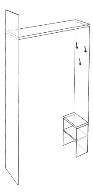 Прихожая:2100-2200х590х2500ммСостав: Панель боковая: 590х16х2500мм                                                    Крыша: 2200х560х32мм                                                                                          Вешал. панель: с 3-мя крючками:                                   500х16х2100мм -2 шт.                        Обувница: 500х16х2100ммКаркас:ЛДСП 16/32мм,Крыша:-32 мм, кромка ПВХ 0,4/2,0 в цвет ЛДСП.                                                                                                                                                        Подпятник: пластик врезной, регулируемыйшт218 178,0036 356,002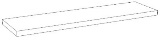 Крыша для прихожей.Размер:2200*530*32 мм.Каркас: ЛДСП 16/32мм.Кромка: ПВХ 0,4/2,0 мм. в цвет  ЛДСПшт14 877,674 877,673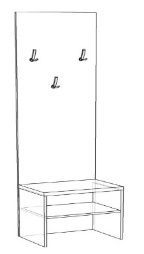 Вешалочная панель с 3-мя крючками.Размер:500*2110 мм.Каркас: ЛДСП 16/32ммКромка: ПВХ 0,4/2,0 мм. в цвет  ЛДСПКрючок 3-х рожковый—3 шт.Обувница открытая.Размер:500*400*540 мм.шт14 303,004 303,004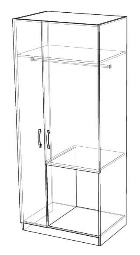 Шкаф для прихожей  2-х дверный, комбинированный:                                                    830х550х2100мм                                           Каркас: ЛДСП 16/32ммКромка: ПВХ 0,4/2,0мм в цвет ЛДСП                                                                                                     отделение  гардероб                                                                  Отделение для холодильника: 510*530*640мм                                  Ручка: мебельная скоба 160 мм.                                              Петля с доводом, плинтус h - 80мм.                                                         Подпятник: пластик врезной, регулируемый.                                 Правый, Левыйшт219 248,6757 746,015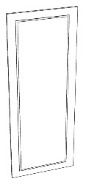 Зеркало настенное в обкладе.                                                Размер: 600х20х1600 мм.                                              Каркас: профиль обклад ЛДСП 60 мм.                                    Кромка: ПВХ 0,4/2,0мм в цвет ЛДСП                                Зеркало: 4мм  500х4х1500ммшт36 635,6719 907,016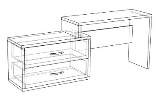 Стол туалетный с комодом.   Размер:1700(1050/850)х450х570/750мм                                          Каркас:  ЛДСП 16/32мм ТОП -32мм                                   Кромка: ПВХ 0,4/2,0мм в цвет ЛДСП                                              Ящики полного выдвижения - 2шт                                                           Ручка: мебельная  скоба 160 мм.                                                   Подпятник: пластик врезнойшт315 288,0045 864,007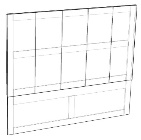 Панель центрального изголовья,                                                с мягкими элементами полос, верхняя часть                   Размер: 1500х32/16х1500мм                                                                                                                                                                                                Каркас: ЛДСП 16/32мм, обклад 100 мм.                                                                                  Обивка: мягкими элементами 5полос, поролон 40мм.                                                       Панель,  нижняя часть                     Размер: 1500х16/4х530 мм.                                                                                                                                                            Каркас: обклад 100мм ЛДСП 16 + ДВП 4мм                                                                                     Ткань: велюрЦвет: Клермон 140шт315 173,6745 521,018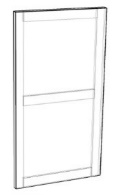 Панель боковая, жесткое  изголовье                                                          Размер: 990х32х1500мм -  2 шт.            Размер:500х32х1500мм -  2 шт. Каркас: ЛДСП 16/32мм. обклад 100 мм.                                     Кромка: ПВХ 0,4/2,0мм в цвет ЛДСПшт45 803,6723 214,689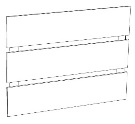 Панель настенная, для ТВРазмер: 1200х16/16х900мм. Каркас: ЛДСП 16/32мм.                                    Кромка: ПВХ 0,4/2,0мм в цвет ЛДСПСзади ложный обклад ЛДСП 16 мм, цвет-черный. Просвет между панелями 35 мм. Крепеж в стене: клиновойшт35 043,3315 129,9910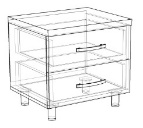 Тумба прикроватная с 2-мя ящикамиРазмер: 500х430х480мм,Каркас: ЛДСП 16/32мм Ст. -32мм                                   Кромка: ПВХ 0,4/2,0мм в цвет ЛДСП                                             Ящики  полного выдвижения - 2шт                                    Ручка: мебельная скоба 160мм,                                                   Опора: d - 50мм хром h-80ммшт47 737,0030 948,0011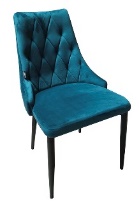 Стул- кресло, СЭНДРазмер:550*530*890мм.                                              Основание: металл,                                                        Окрас: полимер черный                                                        Ткань: мебельная, велюр (в цвет мягкого изголовья)Цвет: Гретта Минтолшт68 067,6748 406,0212Кровать, БОКС спринг без борта,                   Размер: 1410х2010х300мм.                                              Спальное место:1600х2000мм.                                     Основание: каркасный блок брус-фанера                      Обивка: Жаккард стеганный,                                          Опора: хром h - 100ммшт310 765,0032 295,0013МатрацППУ / Жаккард, стеганный  Размер: 1400х2000х200ммMax. нагрузка: 120 кг                              Состав:                                                                                                1. Жаккард: 50% хлопок, 50% полиэстер                                                стеганный на синтепоне2. Высокоэластичная пена ППУ плотность 223. Войлок прессованный 4мм ( с 2-х сторон.)4. Клапана аэровентиляциишт318 324,3354 972,9914Доставка, сборка и установкаДоставка, сборка и установкаус.ед1118666,67118 666,67Итого : 538 208 руб. 05 коп (Пятьсот тридцать восемь тысяч двести восемь рублей 05 коп.)Итого : 538 208 руб. 05 коп (Пятьсот тридцать восемь тысяч двести восемь рублей 05 коп.)Итого : 538 208 руб. 05 коп (Пятьсот тридцать восемь тысяч двести восемь рублей 05 коп.)Итого : 538 208 руб. 05 коп (Пятьсот тридцать восемь тысяч двести восемь рублей 05 коп.)Итого : 538 208 руб. 05 коп (Пятьсот тридцать восемь тысяч двести восемь рублей 05 коп.)Итого : 538 208 руб. 05 коп (Пятьсот тридцать восемь тысяч двести восемь рублей 05 коп.)НаименованиеСведения о соискателеПолное наименование организацииСвидетельство о регистрации(дата, номер, орган регистрации)Адрес Телефон, Е-mail Контактное лицоБанковские реквизиты Руководитель№п/пНаименование товара (работ, услуг) и его характеристикиЕд.измКол-воЦена с НДСза ед.изм,руб.Суммас учетом НДС руб.1.2.3.4.Итого:Транспортные расходыТранспортные расходыДоставка (сборка, установка) за счёт ___________Доставка (сборка, установка) за счёт ___________Доставка (сборка, установка) за счёт ___________Доставка (сборка, установка) за счёт ___________Порядок оплаты (форма оплаты, сроки)Порядок оплаты (форма оплаты, сроки)Реквизиты Поставщика______________________________Место нахождения (адрес):Банковские реквизиты:ИНН/КППОГРНКод по ОКВЭДКод ОКАТОКод по ОКПОКод ОКТМОКод ОКОГУКод ОКОПФТелефон/факс:Электронный адрес:______________________М.П.№п\пНаименование товара (работы, услуги), характеристики и размерЕд.изм.Кол-во    Цена      Руб.      Сумма         Руб.1штИтого:Итого:Итого:Итого:Итого: